РОО «ФЕДЕРАЦИЯ КАЗАХСТАНСКИЙ СОЮЗ ЧЕРЛИДИНГА И ЧИР СПОРТА» ОО «ФЕДЕРАЦИЯ ЧЕРЛИДИНГА И ЧИР СПОРТА г. АСТАНА»15-16 АПРЕЛЯ 2023 г. г.АстанаКубок Республики Казахстан по Черлидингу и Чир Спорту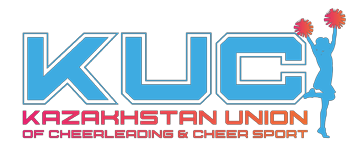 РОО «Федерация Казахстанский Союз Черлидинга и Чир Спорта» является единственным полноправным членом Международного Союза Черлидинга (ICU – International Cheer Union) от Республики КазахстанОфициально признана Национальным Олимпийским Комитетом Республики Казахстан Аккредитованна Министерством Культуры и Спорта Республики КазахстанОО «Федерация Черлидинга и Чир Спорта города Астана»Аккредитованна Управлением физической культуры и спорта города Астанаwww.kazcheerunion.kzРегламент о проведенииОткрытого Международного турнира «KAZAKHSTAN OPEN» иЧемпионата Республики Казахстан по Черлидингу и Чир Спорту на 2023 год.Международные и Республиканские соревнования по Черлидингу и Чир спорту проводятся в соответствии с календарным планом физкультурно-массовых, оздоровительных мероприятий и основных республиканских и международных соревнований на 2023 год утвержденным Комитетом по делам спорта и физической культуры Министерства культуры и спорта Республики Казахстан.Все медиа права по освещению республиканских соревнований на телевидении и других средствах массовой информации принадлежит РОО«Федерация Казахстанский Союз Черлидинга и Чир спорта».Цели и задачиСоревнования по Черлидингу и Чир спорту проводятся с целью:Популяризация вида спорта, повышения массовости занимающихся Черлидингом и Чир спортом в Республики Казахстан и в мире;Выявление кандидатов в национальную сборную страны для участия в чемпионатах Мира и Азии, этапах Кубка Мира и других международных соревнованиях;Контроль подготовки спортивного резерва во всех возрастных категориях, выявление перспективных спортсменов и повышение их мастерства.Подведение итогов учебно-тренировочной работы физкультурных организаций областей.Установление международных связей между спортивными сообществами стран, повышение спортивного мастерства путем обмены опытомРУКОВОДСТВО ПРОВЕДЕНИЯ СОРЕВНОВАНИЙОбщее руководство проведением и подготовкой соревнованием осуществляется Комитетом по делам спорта и физической культуры Министерства   культуры  и  спорта  Республики   Казахстан   (далее - Комитет), совместно с РОО  «Федерация Казахстанский  Союз Черлидинга и Чир Спорта» (далее- ФКСЧЧС).В случае  необходимости  ФКСЧЧС,  по  согласованию  с  Комитетом,  может вносить изменения и дополнения в Положения и календарь соревнований. Непосредственное проведение соревнованием возлагается на судейскую коллегию, утвержденную главой исполнительного комитета ФКСЧЧС. Участие в соревнованиях	регулируется действующими правилами Международного Союза по Черлидингу (ICU - International Cheer Union).PERFOMANCE   (ПЕРФОМАНС)CHEER FREESTYLE POM DOUBLES – ЧИР ФРИСТАЙЛ ПОМДУЭТ-2 (1 запасной)SMALL TEAM CHEER FREESTYLE POM – ЧИР ФРИСТАЙЛ ПОМ МАЛЫЕ ГРУППЫ-3-7 (2 запасных)MIDDLE TEAM FREESTYLE POM – ЧИР ФРИСТАЙЛПОМ СРЕДНИЕ ГРУППЫ – 8-15 (2 запасных)TEAM CHEER FREESTYLE POM – ЧИР ФРИСТАЙЛ ПОМ КОМАНДЫ – 16-24 (5 запасных)CHERR HIP-HOP DOUBLES – ЧИР ХИП-ХОП ДУЭТ – 2 (1 запасной)SMALL TEAM CHEER HIP-HOP – ЧИР ХИП-ХОП МАЛЫЕГРУППЫ – 3-7 (2 запасных)MIDDLE TEAM CHEER HIP-HOP – ЧИР ХИП-ХОП СРЕДНИЕГРУППЫ – 8-15 (2 запасных)TEAM CHEER HIP-HOP – ЧИР ХИП-ХОП КОМАНДЫ – 16-24(5 запасных)CHEER JAZZ DOUBLES – ЧИР ДЖАЗ ДУЭТ – 2 (1 запасной)SMALL TEAM CHEER JAZZ – ЧИР ДЖАЗ МАЛЫЕ ГРУППЫ – 3-7(2 запасных)MIDDLE TEAM CHEER JAZZ – ЧИР ДЖАЗ СРЕДНИЕ ГРУППЫ-(2 запасных)TEAM CHEER JAZZ – ЧИР ДЖАЗ КОМАНДЫ – 18-24 (5 запасных)CHEERLEADING;CHEERLEADING DOUBLES –ДУЭТ ЧЕРЛИДИНГ- 2SMALL TEAM CHEERLEADING– ЧЕРЛИДИНГ МАЛЫЕ ГРУППЫ- 8-15TEAM CHEERLEADING– ЧЕРЛИДИНГ КОМАНДЫ – 16-24•	STANT – 2+1, 5+1ВОЗРАСТНЫЕ  КАТЕГОРИИCHEERLEADING (ЧИР)Ювеналы - мальчики, девочки (8-11 лет)Юниоры - Юниорки, юниоры (12-16 лет)Молодежь - мужчины,женщины с 15-18 летВзрослые - мужчины, женщины 16 лет и старшеCHEER PERFORMANCE (ПЕРФОРМАНС)Ювеналы - мальчики, девочки (8-11 лет )Юниоры - Юниорки, юниоры (12-14 лет)Молодежь - мужчины, женщины (15-18 лет)Взрослые - мужчины, женщины с 16 лет и старшеСтуденты - мужчины, женщины (14-25 лет)Отдельно определяется возрастная группа « ВЕТЕРАНЫ» и допускается к участию в соревнованиях.МУЗЫКАЛЬНОЕ  СОПРОВОЖДЕНИЕ,  ХРОНОМЕТРАЖМузыкальное сопровождение и текст песен (в том числе иностранный) не должны	противоречить	морально-этическим	нормам	и	носитьоскорбительный	характер	для	граждан	различных	конфессий	и национальностей.ПРОДОЛЖИТЕЛЬНОСТЬ   ВЫСТУПЛЕНИЙВ спортивных дисциплинах «CHEER/ЧИР» и «CHEER MIX/ЧИР СМЕШАННАЯ» время для исполнения чир блока учитывается отдельно и должно составлять не менее 30 секунд. Максимальный промежуток времени между чир- блоком и музыкальной частью программы составляет 20 секунд. Каждая двойка или группа должна иметь ответственное лицо, которое будет передавать фонограмму звукорежиссеру или судье на музыке и контролировать своевременный запуск и остановку музыкального сопровождения.Отсчет времени начинается с первого постановочного движения или с первого звука музыкального сопровождения и заканчивается сразу послевыполнения конечного постановочного движения или по окончанию музыкального сопровождения.СИСТЕМА ОЦЕНКИ РЕЗУЛЬТАТОВСоревнования проводятся в личном и командном зачете по системе и правилами Международного Союза Черлидинга (ICU-International Cheer Union). Главный судья - 1 человек, линейный судья - 3-5 человек.Таблица для определения победителей в командном и личном зачете:Условия подведения итогов:Итоги соревнований подводятся по каждой дисциплине в каждой возрастной группе, в каждом соревновании отдельно.Порядок определения занятых мест по итогам соревнований – в соответствии с  правилами по виду спорта, РОО «Федерация Казахстанский союз Черлидинга и Чир спорта».Участвуя в соревнованиях, каждый спортсмен соглашается, что решение судейской  коллегии окончательно и не подлежит изменению. В задачи и компетенцию судейской коллегии входит принятие быстрых и справедливых решений. Таким  образом, решения судейской коллегии не подлежат административным,  процедурным и юридическим взысканиям.Все спортсмены, завоевавшие призовые места, согласны с публичной оглаской  данного факта в условиях соревнований, а также в средствах массовой информации. Итоговые результаты (протоколы) отправляются в течении 10 рабочих дней на электронную почту официальному представителю региона.НАГРАЖДЕНИЕУчастники, занявшие 1 место, становятся победителями, 2-3 места – призерами, и награждаются дипломами, медалями и кубками. Награждение производится в день выступления по предусмотренному в окончательном расписании времени. Каждый участник должен иметь справку о состоянии здоровья, которая является основанием для пропуска к спортивным соревнованиям.Заявкана участие в Международном турнире и Чемпионате Республики Казахстан по Черлидингу и Чир СпортуСтрана, область, город/посёлокНазвание команды, клуб 	Дисциплина Возрастная категория Состав команды:Капитан команды	(Фамилия, имя полностью)Тренер команды, контакт 	/	(Фамилия, имя полностью)	(подпись)Адрес для получения наград.С ПРАВИЛАМИ БЕЗОПАСНОСТИ ОЗНАКОМЛЕНЫ И СОГЛАСНЫКонтактный телефон тренера	E-mail тренераВсего допущено чел	(Виза врача)Руководитель областнойфедерации 	М.П.	Дата заполнения: « »	2023УСЛОВИЯ  СОРЕВНОВАНИЙПравила соревнований по версии ICU (International Cheer Union)Каждая команда может участвовать в нескольких номинациях.После подачи Заявки никакие замены не допускаются.К соревнованиям допускаются команды представители национальных федераций, Региональных и областных Федераций, отдельные команды и спортсмены, спортивные клубыТренер каждой команды отвечает за соблюдение техники безопасности на месте исполнения спортивного номераВ категориях дети, юниоры - для «CHEER FREESTYLE » дисциплин, одежда должна быть без прозрачных частей (сетки), не открывающие живот, плечи, спину и т.д.Во время церемонии открытия и закрытия соревнований все спортсмены должны носить форму своей команды.На церемонии награждения медалями спортсмены должны быть в одежде для соревнований.ОПИСАНИЕ СПОРТИВНЫХ ДИСЦИПЛИНСпортивные дисциплины «чир-джаз-группа», «чир-джаз-двойка».Спортивные дисциплины включают в себя любые стили джазового танца, технические элементы и командное взаимодействие в целом. Оцениваютсятехническое выполнение элементов, амплитуда, мышечный контроль, построениеи размещение на площадке, использование музыкального сопровождения, перемещения, групповое взаимодействие. Критерии судейства приведены в оценочных листах.Безопасность исполнения технических элементов Чир перфомансЭлементы, исполняемые в индивидуальном порядке.Акробатические элементы разрешены, но не обязательны.Элементы с вращением через голову без фазы полета разрешены.Во время исполнения элементов с вращением через голову с опорой на кистирук (с фазой полета или без фазы полета) в опорных руках помпонов илиаксессуаров быть не должно. Исключение: кувырок вперед/назад.Воздушные элементы с вращением через голову с опорой на руки разрешены.Такие элементы могут быть исполнены в связке лишь с одним элементом свращением через голову.Пример: рондат + фляк - разрешено; рондат + фляк + кувырок - запрещено; фляк +фляк + фляк - запрещено; рондат + кувырок + кувырок - запрещено.Воздушные элементы с вращением через голову без опоры на руки разрешены со следующими ограничениями:такой элемент может исполняться в сочетании с Винтовым вращением, которое исполняется не более чем на 360 градусов;такой элемент не может быть исполнен с другим аналогичнымэлементом в связке;такой элемент может быть исполнен в связке лишь с одним элементом с вращением через голову.Пример: маховое колесо + маховое колесо - запрещено; сальто + кувырок -разрешено; рондат + фляк + сальто - запрещено; сальто + кувырок + кувырокзапрещено, рондат + сальто - разрешено.Одновременное исполнение элементов с вращением через голову над/под другим спортсменом, исполняющим элемент с вращением через голову, запрещено.Дропы разрешены только на плечо, в положение «сидя» или на спину с высоты уровня бедра или ниже.Разъяснение: приземление на бедро, колено, голову без первоначальногокасания соревновательной поверхности ладонью или стопой, запрещены.Приземление в положение «упор лежа» из любого прыжка разрешено в дисциплинах «чир-джаз-группа», «чир-джаз-двойка», «чир-хип-хоп- группа»,«чир-хип-хоп-двойка».В дисциплинах «чир-фристайл-группа» и «чир-фристайл-двойка» приземление в положение «упор лежа» из прыжка, где ноги первоначально находятся впереди по отношению к корпусу, а затемотводятся назад, запрещено.Пример: приземление из прыжка «той-тач» в положение «упор лежа» в дисциплинах «чир- фристайл-группа» и «чир-фристайл-двойка» запрещено.Элементы, исполняемые в парах или группах.Партнерское взаимодействие и поддержки (лифты) разрешены, но не обязательны.Удерживающий партнер может не сохранять постоянный контакт с соревновательной поверхностью, если элемент исполняется на уровнеплеч или ниже.Если исполняющий партнер находится на высоте выше уровня плеч, то, по крайней мере, один удерживающий партнер должен находиться в постоянном контакте с исполняющим партнером. Исключение: если исполняющий партнер удерживается единственным удерживающим партнером, то может быть исполнен релиз на любой высоте если:исполняющий партнер не проходит через инверсию после релиза;исполняющий партнер сопровождается на соревновательную поверхность одним или несколькими спортсменами, или еслиосуществляется ловля исполняющего партнера одним или несколькими спортсменами. Примечание: исполняющий партнер не должен бытьпойман в положении «лежа на животе».у удерживающих партнеров и спортсменов, осуществляющих сопровождение на соревновательную поверхность или ловлю, не должно быть в руках аксессуаров.Вращение через голову исполняющим партнером допускается только в том случае, если исполняющий партнер находится в постоянном контакте с удерживающим партнером или сопровождается на соревновательную поверхность, находясь в постоянном контакте с одним или несколькими спортсменами.Вертикальная инверсия разрешена при соблюдении следующих условий:исполняющий партнер должен находиться в постоянном контакте с, по крайней мере, одним удерживающим партнером до возвращения насоревновательную поверхность или до момента, когда исполняющий спортсмен окажется в неперевернутом положении;если вертикальная инверсия исполняется на высоте выше уровня плеч,то необходим, по крайней мере, один дополнительный страхующий спортсмен, не вовлеченный в поддержку.Разъяснение: при наличии в такой поддержке трех и более удерживающих партнеров, дополнительный страхующий не требуется.Сходы.Исполняющий партнер может спрыгнуть, сойти илиоттолкнуться от удерживающего партнера если:в наивысшей точке полета таз исполняющего партнера находится не выше уровня головы, - в дисциплинах «чир-фристайл-группа» и«чир-фристайл- двойка»;если в наивысшей точке полета, по крайней мере, одна часть тела исполняющего партнера находится не выше уровня головы, - в дисциплинах«чир-джаз-группа», «чир-джаз-двойка», «чир- хип-хоп-группа» и «чир- хип-хоп-двойка»;после релиза исполняющий партнер не проходит через инверсию или через положение «лежа лицом вниз».Разрешено исполнять тосс, если:в наивысшей точке полета таз исполняющего партнера находится невыше уровня головы, - в дисциплинах «чир-фристайл-группа» и«чир-фристайл- двойка»;если в наивысшей точке полета, по крайней мере, одна часть тела исполняющего партнера находится не выше уровня головы, - в дисциплинах«чир-джаз-группа», «чир-джаз-двойка», «чир- хип-хоп-группа» и «чир- хип-хоп-двойка»;после релиза исполняющий партнер не проходит через инверсию или через  положение «лежа лицом вниз», - в дисциплинах «чир-фристайл- группа» и«чир-фристайл-двойка»;после релиза исполняющий партнер не проходит через инверсию, - в дисциплинах «чир- джаз-группа», «чир-джаз-двойка», «чир-хип-хоп- группа» и«чир-хип-хоп-двойка»;в момент начала тосса исполняющий партнер не находится в положении«лежа на спине» или в инверсии, - в дисциплинах «чир-фристайл-группа»и «чир-фристайл-двойка»;исполняющий партнер приземляется на стопы после исполнения тосса, при  начале которого он находился в инверсии или в положении «лежа на  спине», - в дисциплинах «чир-джаз-группа», «чир-джаз-двойка», «чир-хип-хоп-группа» и «чир-хип-хоп-двойка».Хореография и костюмы.Хореография,	костюмы,	и	макияж	не	должны	бытьвульгарными или агрессивными и должны быть подходящими для восприятия аудиторией любого возраста, а также соответствовать возрасту спортсменов. Нарушения данного правила могут повлиять на оценку линейного судьи в сторону понижения.Если частью костюма являются колготы, то они должны быть одеты под трусы или шорты, являющиеся частью костюма. В спортивных дисциплинах черлидинга использование колгот в качестве части костюма запрещено.Нижняя линия трусов/шорт, являющихся частью костюма, спереди должна проходить не выше линии сгиба между верхней  частью бедра и корпуса, нижняя линия трусов сзади должна проходить не выше ягодичной складки.Все спортсмены мужского пола должны быть одеты в закрытые (застегнутые) рубашки, майки или футболки. Рубашки, майки или футболки могут быть как с рукавами, так и без рукавов. В спортивных дисциплинах черлидинга не допускается использование пуговиц и аналогичных деталей застёжки, которые могут послужить причиной травмы в случае взаимодействия с другим спортсменом.Обувь для выступлений.Спортсмены	должны	использовать	обувь	во	время	выступления.Не допускается выступление в носках, обуви на каблуках, пуантах и любой обуви с роликовыми деталями или деталями, сообщающими дополнительный импульс при движении спортсмена. Обувь должна соответствовать спортивной классификации.Аксессуары.Аксессуарами	считаются	предметы,	используемые	во	времявыступления, а также отделяемые части костюма.В спортивных дисциплинах «чир - фристайл - двойка» и «чир фристайл группа» не  допускается  использование  иных  аксессуаров, кроме помпонов. Помпоны являются частью костюма, и должны использоваться на протяжении исполнения всей программы.• Кружева, стразы, сетка, материал телесного цвета запрещен для всех категорий!ЗАПРЕЩЕНО ! Присутствие сопровождающих лиц в гримерных (только руководитель);Открытый огонь (канделябры, свечи, факелы); Колющие и режущие предметы;Раздевание (обнажённое тело);Использование животных, рептилий, насекомых и т.д., и т.п.;Курение и распитие спиртных напитков в помещениеНе допускается использование различных масел;Руководитель и тренер спортсменов обязан проинформировать всех (родителей, спортсменов, сопровождающих лиц) о правилах поведения. Спортивные дисциплины, включающие в свое наименование слово «чирлидинг» (далее - чирлидинг).½ Рап эраунд – элемент, исполняемый в станте с одной  Базой, вкотором происходит переход Верхнего из положения крэдл  махом  вокруг спины Базы. Аналог элемента «полувиклер» (рок-н- ролл).¾ флипа вперед (акробатика) – вращение вперед  через голову,    исполняемое    спортсменом     из     вертикального неперевернутого положения в положение сед, где в момент приземления первыми соревновательной поверхности касаются стопа (стопы) или ладонь (ладони).¾ флипа вперед (в Станте) – вращение вперед через голову, исполняемое Верхним из вертикального неперевернутого положения в крэдл.Акробатика с места – акробатический элемент или серия акробатических элементов, исполняемых спортсменом с места непосредственно на соревновательной поверхности, без разбега или других действий, направленных вперед непосредственно перед исполнением элемента. Любое количество шагов назад перед исполнением акробатического элемента или элементов не будет противоречить классификации «акробатика с места».Акробатика с разбега – акробатический элемент или серия акробатических элементов, исполняемые спортсменом непосредственно на соревновательной поверхности, которые начинаются с дополнительного шага вперед, подскока или разбега.Акробатический элемент – элемент с вращением через голову, исполняемый спортсменом непосредственно на соревновательной поверхности.Ассистированный флип –  стант, в котором  Верхний выполняет вращение через голову с помощью Брэйсера.База – спортсмен, находящийся в контакте с соревновательной поверхностью и удерживающий вес Верхнего. База можетудерживать,подниматьилиподбрасыватьВерхнего.Баррель-ролл (Лог-ролл) – релиз в станте, начинающийся на уровне талии, в котором тело Верхнего вращается на 360° вокруг его вертикальной оси, в то время как сам Верхний находится  в горизонтальном положении относительно соревновательной поверхности.Баскет-тосс  –  тосс,  в  котором  две  Базы  используют захватруками запястий (решетка).Блок – гимнастический термин,  обозначающий выталкивание руками от соревновательной поверхности во время исполнения акробатического элемента.Болл-икс		–	элемент,	обычно	исполняемый	в	тоссах,	в котором	Верхний	переходит	из		положения	группировки	в положение стрэдл.Брэйс	–	поддерживающий	захват,	направленный	наобеспечение стабильности положения Верхнего во время исполнения элемента. Захват за волосы или одежду Верхнего не классифицируется как брэйс.Брэйсер – спортсмен, осуществляющий брэйс. Этот спортсмен не является Базой или Споттером.Вертикальная ось тела спортсмена – воображаемая линия, проходящая вдоль тела спортсмена в направлении от головы до стоп.Вертикальное положение Верхнего – положение, в котором Верхний находится в положении стоя и поддерживается Базой, по крайней мере, за одну стопу.Верхний (Флайер) – спортсмен, удерживаемый  Базой  или Базами над соревновательной поверхностью в Стантах, Пирамидах или Тоссах.Винт – вращение, исполняемое спортсменом вокруг вертикальной оси тела. «Размер» вращения измеряется таким образом: 1 Винт равняется повороту на 360 градусов (Фул), ½ Винта равняется повороту на 180 градусов, 2 Винта равняется повороту на 720 градусов (дабл-фул) и так далее.Ви-сит – положение Верхнего, в котором спортсмен находится в положении сидя с вертикальным корпусом, и его ноги вытянуты и находятся параллельно соревновательной поверхности справа и слева относительно его корпуса соответственно.Висящая пирамида – Пирамида, в которой один или более спортсменов поддерживаются на весу (без контакта с соревновательной поверхностью) одним или более Верхними. Висящая пирамида будет классифицироваться как пирамида в 2 ½ роста ввиду того, что вес Верхнего удерживается спортсменами второго ряда.Воздушный акробатический элемент – воздушный элемент с вращением через голову.Воздушный элемент – элемент, исполняемый в индивидуальном порядке,  в  котором  спортсмен  находится  вне контакта с полом.Граунд-левел	(высота)	–	нахождение	на	соревновательнойповерхности (уровень земли) (см. рисунок № 1).Дайв-ролл – кувырок вперед прыжком (длинный кувырок).Дроп – приземление  из  воздушного  элемента  на соревновательную   поверхность   на   различные   части   тела,    за исключением ладоней и стоп.Икс-аут	–	акробатический	элемент	или	тосс,	в	которомспортсмен исполняет флип, во время которого он раскрывает ноги и  руки в стороны (форма буквы «Х»).Икстэндид-левел (высота) – горизонтальная плоскость, являющаяся границей высоты над соревновательной поверхностью приблизительно равной высоте расположения кистей рук, вытянутых над головой, стоящего человека (см. Рисунок № 1).Икстэндид-левел-стант  –	стант,	в	котором	все	тело Верхнего в полный рост находится выше уровня головы Базы.  Разъяснение:такие станты	как,	например:	стант-стул;	стант, в котором Верхний находится в горизонтальном положении; саспендид-ролл; лип-фрог не будут классифицироваться как икстендид-левел-  стант, поскольку тело Верхнего находится на высоте преп-левел.Икстэндид-позиция – позиция, в которой Верхний находится в вертикальном положении и удерживается на вытянутых руках Баз(ы).Инверсия – действие в котором присутствует Положение инверсии.Инициирование – начало исполнения какого-либо  элемента.Йо-Йо – нисходящая инверсия, в которой одна нога Верхнего находится в руках Базы до момента, когда Верхний оказывается в положении пайк, чтобы быть принятым в крэдл.Кик-дабл-фул – элемент, исполняемый Верхним в тоссе, который включает в себя кик и Винт с вращением на 720°. Четверть Винта, исполняемая непосредственно во время кика разрешена дополнительно.Кик-фул – элемент, исполняемый Верхним в тоссе, который включает в себя кик и винт с вращением на 360°. Четверть Винта, исполняемая непосредственно во время кика разрешена дополнительно.Коед-стайл-тосс – элемент, в котором одиночная база подбрасывает Верхнего с уровня граунд-левел в стант, держа Верхнего за талию.Крэдл – сход, в котором Верхний принимается в крэдл- позицию.Крэдл-позиция	–	позиция,	в	которой	Верхний удерживается под спину и ноги в области бедра руками Баз(ы) на уровне ниже уровня преп-левел. Верхний должен прийти в позицию крэдл лицом вверх, в положении «согнувшись вперед» с прямыми ногами, ноги должны быть вместе.Купи (кьюпи) – стант, в котором Верхний находится в вертикальном положении «стоя», и обе его стопы, соединенные вместе, находятся в руке (руках) Базы (Баз).Кэтчер – спортсмен, осуществляющий прием Верхнего в базу или на соревновательную поверхность после релиза, тосса, станта или схода. Любой Кэтчер должен быть внимательным; не должен быть вовлечен в хореографическую постановку; должен находиться в физическом контакте с Верхним во время приема его в базу или на соревновательную поверхность; должен находиться на соревновательной поверхности во время начала элемента, из которого  будет осуществляться прием Верхнего.Лип-фрог – стант, в котором Верхний переходит с одной Базы на другую или обратно в ригинальную базу, проходя над Базами на вытянутых руках Базы, находясь в Брэйсе с Базами.Лип-фрог второго уровня – лип-фрог,  где  Верхний находится в контакте с Брэйсерами, находящимися на Базе.Лоад-ин	(положение	загрузки,	загрузка)	–	положение	встанте, в котором руки Базы находятся на уровне Уэйст-левел, и хотя бы одна из стоп Верхнего находится в руках Базы.Маховое сальто – переворот или колесо без касания пола руками.Мульти-база – стант, в который вовлечены несколько Баз.Наггет – позиция, в которой спортсмен находится на соревновательной поверхности в позиции группировки, опираясь на руки и колени. Если спортсмен в такой позиции удерживает Верхнего, то такой стант классифицируется как Уэйст-левел-стант.Нисходящая инверсия – стант или пирамида в которых центр тяжести Верхнего, находящегося в положении инверсии, движется по направлению к соревновательной поверхности.Новая база – База, не находившаяся в непосредственном контакте с Верхним в момент инициирования элемента.Одиночная база – стант, в котором Базой является единственный спортсмен.Оноди – фляк с разворотом.Оригинальная  база  –  База,  находящаяся  в  контакте  с Верхним в момент Инициирования Станта.Пайк – положение «согнувшись вперед» с прямыми  ногами.Панкейк – Нисходящая инверсия, в которой обе ноги Верхнего находятся в руках Базы до момента, когда Верхний оказывается в положении пайк, чтобы быть принятым в крэдл.Пауэр-пресс – действие, в котором Верхний из икстэндид- позиции переводится на уровень преп-левел или ниже и тут же возвращается в икстэндид-позицию.Пейпер-доллс – пирамида, в которой все Верхние находятся в стантах на одной ноге.Переход (Пирамиды) – перемещение Верхнего из одной позиции в другую в Пирамиде. Во  время  Переходов  может происходить смена Баз, если по крайней мере один спортсмен на уровне преп-левел или ниже находится в постоянном контакте с Верхним.Переход (Станты) – перемещение Верхнего, изменяющее изначальную форму станта, всякий момент инициирования  нового станта считается началом перехода, окончанием перехода будет считаться или инициирование нового перехода, или фиксация в станте, или сход Верхнего на соревновательную поверхность.Переход Дип (Кач) – действие, в котором База (Базы) осуществляют спуск Верхнего на уровень ниже с целью инициирования нового станта (элемента).Пирамида – соединение двух или более стантов.Пирамида в 2 ½ роста – пирамида, в которой вес хотя бы одного Верхнего удерживается спортсменом второго ряда. Высота такой пирамиды измеряется суммой высоты стантов, измеряемых ростом спортсмена: стант- стул, стант на бедре, стрэдл на плечах классифицируются как станты высотой в 1 ½ роста; стойка на плечах классифицируется как стант высотой в 2 роста; икстендид-левел- станты (либерти и т.п.) классифицируются как станты высотой в 2 ½ роста. Пирамида будет считаться выше чем Пирамида в 2 ½ роста в случае соединения Базы со спортсменом второго ряда на уровне преп- левел + соединение спортсмена второго ряда с Верхним на уровне преп- левел и выше. Исключение: стант-стул 2 ½ уровня классифицируется как Пирамида в два с половиной роста.Пирамида в  2 роста – Пирамида, в  которой все Верхние удерживаются Базами, которые находятся непосредственно на соревновательной поверхности. Высота такой пирамиды считается по количеству рядов (этажей) из  спортсменов по  вертикали, а не по высоте нахождения Верхнего. Например: при релизе в такой пирамиде на высоте икстендид-левел Верхний будет оказываться выше, чем высота в два роста, но э это не будет поводом классифицировать такую пирамиду выше, чем пирамида в два роста.Платформа – стант на одной ноге, в котором свободная от веса нога Верхнего вытянута вдоль ноги, находящейся в руке (руках) Базы.Положение инверсии – положение спортсмена, в котором его плечи, талия и, по крайней мере, одна стопа находятся выше его головы.Преп (стант) – стант на двух ногах с мульти-базой, в котором Верхний находится на высоте преп-левел в вертикальной позиции.Преп-левел (высота) – горизонтальная плоскость, являющаяся границей высоты над соревновательной поверхностью приблизительно равной высоте расположения плеч стоящего человека.Преп-левел-стант – стант, в котором соединение Базы и Верхнего находится на уровне выше уэйст-левел и ниже Икстендид- левел. Станты также классифицируются как преп-левел-стант, если руки Базы вытянуты над головой, но тело Верхнего не находится в  вертикальном  положении (Верхний находится в положении «лежа»,«шпагат», «стант-стул», «стрэдл»).Прямой крэдл – релиз или  сход в крэдл, в котором Верхний, находясь в воздухе в вертикальном положении, не исполняет никаких дополнительных элементов (таких как винт, кик, разворот,«притигёл»и т.д.).Ревайнд – отскок в стант с уровня граунд-левел  с вращением через голову.Релиз – действие, в котором Верхний оказывается вне контакта со спортсменами, находящимися в контакте с соревновательной поверхностью.Саспендид-ролл – элемент в станте, в котором Верхний исполняет вращение через голову в захвате кисть-запястье с Базой (Базами), находящимися на  соревновательной  поверхности. Руки Баз(ы) во время выполнения элемента находятся в вытянутом положении и не имеют контакта со стопами или ногами Верхнего. Вращение Верхним может быть исполнено как вперед, так и назад.Свободный релиз – релиз, в котором Верхний оказывается вне контакта с Базой (Базами), Брэсером (Брэйсерами) или соревновательной  поверхностью.Сплит-кэтч – стант, в котором Верхний находится в положении шпагат или «Ви-сит» с вертикальным положением тела, и его удерживает База за бедра.Спондж-тосс – тосс, осуществляемый не с «решетки», а из положения Лоад-ин (две стопы Верхнего находятся в ладонях базы при инициировании Тосса).Спортсмен второго ряда – спортсмен, удерживаемый Базой и одновременно удерживающий вес Верхнего.Споттер – спортсмен, который страхует Верхнего, в частности, отвечает за страхование зон головы, шеи, спины и плеч Верхнего во время исполнения станта, пирамиды или тосса. Все споттеры должны быть непосредственными членами соревнующейся группы и должны быть обучены технике споттера. Каждый споттер: должен находиться сбоку или сзади станта, пирамиды или исполняемого тосса; должен находиться непосредственно на соревновательной поверхности;  должен  быть внимателен во время исполнения элемента; должен иметь возможность соприкасаться с Базой Верхнего, которого он страхует, но не обязан находиться в постоянном физическом контакте с этой Базой; не может располагаться таким образом, чтобы его корпус находился непосредственно под стантом; может иметь захват за запястья или другие части рук(и)  Базы,  может иметь захват за ноги/лодыжки Верхнего, может не прикасаться к Базе или Верхнему вовсе;неможетодновременнобытьБазойиСпоттером.Стант – элемент, в котором Верхний удерживается одной или более Базами. Станты классифицируются как «Станты на одной  ноге»  и«Станты на двух ногах», в зависимости от того, сколько ступней Верхнего удерживаются Базой или Базами. Исключение:«стант-стул» классифицируется как «стант на двух ногах». Если Верхний не удерживается ни за одну из стоп, то классификация стантов происходит по количеству ног Верхнего, удерживаемых Базой или Базами. Исключение: Если Верхний  не  находится  в  вертикальном  положении  и не удерживается ни за одну из стоп, такой стант классифицируется как «стант на двух ногах».Стант-стул – стант, относящийся к стантам преп - левел, в котором Верхний находится на руке Базы в положении сед, а другой рукой База поддерживает Верхнего за щиколотку. Поддерживаемая нога Верхнего находится в вертикальном положении под корпусом Верхнего.Станты с винтом – любой переход  с  винтом  с  участием Верхнего и Базы. Размер вращения исчисляется Винтами (смотри«Винт»).  При  определении  количества  Винтов  учитывается  вращение   тазаВерхнего по отношению к соревновательной поверхности. Учитывается как вращения вокруг вертикальной оси, так и вокруг горизонтальной (проходящей через пупок спортсмена), если, например,  Верхний вращается, находясь в горизонтальном положении относительно соревновательной поверхности. Одновременное вращение вокруг вертикальной и горизонтальной оси считаются отдельно для определения количества Винтов. Переход – Дип (Кач) и/или смена  направления вращения считаются началом нового перехода.Стрэдл – положение тела спортсмена, в котором его руки и ноги находятся в одной плоскости с корпусом и раскрыты в стороны (форма буквы«Х»).Сход – заключительное действие в станте или пирамиде, заканчивающееся приземлением Верхнего в крэдл или на соревновательную поверхность. Выход Верхнего из крэдл-позиции на соревновательную поверхность не классифицируется как сход и должен соответствовать разделу Правил, регулирующему Винты, переходы в стантах итомуподобное.Тауэр-пирамида – стант на станте на уровне Уэйст- левел(2-1-1). Классифицируется как пирамида, поскольку есть соединение двух стантов.Тик-Так – стант на одной ноге, в котором Верхний, находясь в статичной вертикальной позиции, меняет ногу после Кача во время релиза на противоположную (перепрыжка).Той-питч (лег-питч) – элемент, в котором База подбрасывает Верхнего, используя одну ступню (ногу) Верхнего в момент выталкивания.Тосс – воздушный элемент в станте, который начинается на высоте  уровня  Уэйст-левел,  во  время  которого  База  (ы) подбрасывают (осуществляют выброс) Верхнего вверх. В момент инициирования тосса Верхний не находится в контакте с соревновательной поверхностью. Примечание: выбросы, которые заканчиваются приземлением Верхнего в икстендид-левел-стант, стант- стул, лоад-ин позицию или в руки (кисти) Базы не классифицируются как тоссы,аотносятсякрелизам.Тосс с перемещением – тосс, в котором  База (Базы) или Кэтчеры намеренно (постановочно) перемещаются, чтобы поймать Верхнего.¼ поворота Базы в тоссе типа «кик-фулл» не считается перемещением.Тоссы с винтом – тоссы, во время которых Верхний осуществляет вращение вокруг своей вертикальной оси. Размер вращения считается суммарно. Все Винты с вращением до  1  ¼ классифицируются как один элемент, все Винты с вращением от 1 ¼ до 2 ¼ классифицируются как два элемента. Так тосс, в котором исполняется: ½ винта, икс-позиция и еще ½ винта - классифицируется как 2 элемента, так как есть полный винт и еще один элемент.Уэйст-левел, уровень талии (высота) – горизонтальная плоскость, являющаяся границей высоты над соревновательной поверхностью приблизительно равной высоте расположения талии стоящего человека (см. рисунок № 1).Уэйст-левел-стант, уровень талии – стант, в котором соединение Базы и Верхнего находится на высоте выше граунд-левел и ниже преп-левел и/или хотя бы одна стопа Верхнего, на которую приходится его вес, находится ниже уровня преп-левел. Стант-стул, шолде-сит классифицируются как преп-левел-станты.Флэт-бэк – стант, в котором Верхний  находится  в горизонтальном положении «лежа на спине». Обычно  поддерживается двумя или более Базами.Флип (акробатика) – элемент с вращением через голову, исполняемый без опоры на руки.Флип (станты) – элемент в станте, в котором Верхний исполняет вращение через голову.Фри-флип-стант – стант, в котором Верхний исполняет релиз с вращением через голову не будучи в контакте с Базой, Брэйсером или соревновательной поверхностью. Примечание: релизы, начинающиеся из положения инверсии и заканчивающиеся  в  вертикальном неперевернутом  положении, не классифицируются как фри-флип-станты.Флип-тосс – Тосс, в котором Верхний исполняет вращение через голову.Фло-стант – стант, в котором База лежит на полу на спине с вытянутыми вверх, по отношению к соревновательной поверхности, руками. Классифицируется как Уэйст-левел-стант.Фул-винт с вращением на 360 градусов (так же смотри«Винт»).Хеликоптер – тосс, в котором Верхний, находясь в горизонтальной плоскости, по отношению к соревновательной поверхности, вращается в какую- либо из сторон относительно вертикальной оси по отношению к соревновательной  поверхности  (каклопастивертолета).Шолде-сит – стант, в котором Верхний сидит на плечах  Базы.Шолде-стэнд – стант, в котором Верхний стоит на плечах  Базы.Уровни (высота) в спортивных дисциплинах чирлидинга.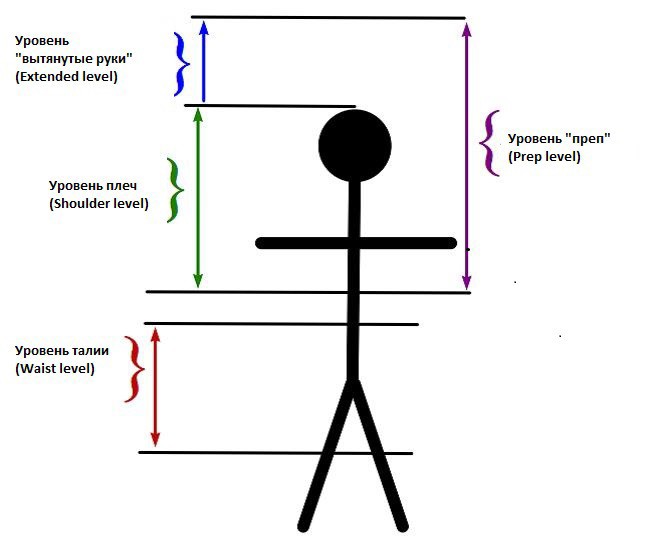 Рисунок № 1Иные условия: Проживание, проезд участников, а также все необходимые дополнительные услуги осуществляются участниками за счет командируемой организации, либо за свой счёт. В конкурсные взносы не включается страховка, поэтому будьте ответственны, следите за своими детьми, учениками во избежание несчастного случая. Организаторы конкурса не несут ответственность. Медицинский и антидопинговый контроль.Каждый участник соревнований обязан регулярно проходить медицинское обследование не позднее, чем за полгода до дня проведения  соревнований  и иметь соответствующее подтверждение о возможности участия в соревнованиях.На всех участников - тренеров, руководителей и  иных  должностных  лиц распространяется действие международных13 (ВАДА) норм и правил по проведению допинг-контроля. Участники могут быть подвергнуты антидопинговому контролю в течение всего официального соревнования.ОРГАНИЗАЦИОННЫЙ ВЗНОС ЗА УЧАСТИЕ И ВХОДНОЙ БИЛЕТ:Команды / Коллективы - Для членов федераций РОО «ФССТ», РОО «ФКСЧЧС» 3500 тенгеДуэты - Для членов федераций РОО «ФССТ», РОО «ФКСЧЧС» 7000 тенгеВыступление в каждой номинации и в каждом номере оплачивается отдельно!Оплата участников из дальнего и ближнего зарубежья – на месте проведения турнира (за день до начала мероприятия) Оплата участникам из Казахстана – оплата при онлайн регистрации через QR Вход и нахождение на территории комплекса / места проведения соревнований является платным для всех посетителей (кроме спортсменов и тренеров прошедших регистрацию и аккредитацию на день проведения соревнований)* - только при предварительной регистрации. При регистрации на месте, аккредитация опачивается согласно тарифам. ** - прошедшим аккредитацию будет выдаваться бейдж – необходимо постоянно иметь его при себе / на видном месте ЗАПРЕЩАЕТСЯ передача своих бейджей третьим лицам.Аккредитация сдается обратно при покидании места проведения мероприятияДАТА ОКОНЧАНИЯ РЕГИСТРАЦИИ 10.04.2023этап (предварительная регистрация):Онлайн регистрация на сайте WWW.KAZCHEERUNION.KZэтап (техническая регистрация):Выслать Ваш трэк (Качество звучания не менее 320 Kb/s);Подписать трэк, пример: команда_индиго_юниоры_фристайл_караганд а_с точкиУказать техническую часть танцевальной постановки (выход, с точки, атрибутика);3 этап (подтверждающая регистрация):В	день	мероприятия	на	регистрации	предоставить	документ-заявка	в распечатанном Виде с печатями РП и врачаСдать паспорта спортсмена и тренера уже с расписанным участиемИметь при себе флешку с музыкой для выступления (! Важно! На флешке только музыка для выступлений и подписанная по правилам)Руководитель получает конверт участника.Команда  дисквалифицируется  (не  допускается  к  участию  в  соревнованиях)  в случаях:несоответствия состава команды заявленной возрастной категории;не предоставив заявку в распечатанном виде в день мероприятия;несоответствия численного состава команды по правилам соревнований.В ДЕНЬ МЕРОПРИЯТИЯ  ИМЕТЬ  ПРИ  СЕБЕ  РУКОВОДИТЕЛЮ  КОПИИ  ДОКУМЕНТОВ УЧАСТНИКОВ В ЭЛЕКТРОННОМ ВИДЕ ДЛЯ ЗАПРОСА ГЛАВНОГО СУДЬИ ПО СИТУАЦИИЧЛЕНЫ И ЗАРЕГЕСТРИРОВАННЫЕ СПОРТСМЕНЫ РОО «ФССТ» РОО ФКСЧЧС ОБЯЗАНЫПРЕДОСТАВИТЬ КВАЛИФИКАЦИОННЫЕ КНИЖКИ С УПЛАЧЕННЫМ ВЗНОСОМОРГАНИЗАТОРЫ:РОО «ФЕДЕРАЦИЯ КАЗАХСТАНСКИЙ СОЮЗ ЧЕРЛИДИНГА И ЧИР СПОРТА»ОРГ.КомитетКонтактный номер: +77012020999E-mail:   KAZCHEERUNION@GMAIL.COMДАННОЕ ПОЛОЖЕНИЕ ЯВЛЯЕТСЯ ОФИЦИАЛЬНЫМ ПРИГЛАШЕНИЕМ НА СОРЕВНОВАНИЯДИСЦИПЛИНАНОМИНАЦИЯМИНИМУММАКСИМУМCHEERCHEER / ЧИР2:002:30CHEERCHEER MIX / ЧИР2:002:30CHEERPARTNER STUNT / СТАНТЫ1:001:30CHEERGROUP STUNT / ГРУППОВЫЕ СТАНТЫ1:001:30CHEERMIX / СТАНТЫ ГРУППА1:001:30PERFORMANCEДУЭТ/DOUBLES1:001:30PERFORMANCEМАЛЫЕ ГРУППЫ / ГРУППЫ2:152:30CHEERСРЕДНИЕ ГРУППЫ / MIDDLE TEAM2:152:30CHEERКОМАНДА / TEAM2:152:30Занятое местоОчки112211310495867768594103112121№ФИОГод рождения1234Команды / КоллективыДуэтыСоло4500 тенге с участника8000 тенге с участника9000 тенгеИностранные Команды / КоллективыИностранные ДуэтыИностранные - Соло10 $ с участника20 $ тенге с участника25 $ тенгеБилет (на весь день) - ВЗРОСЛЫЙ2000 тенгеБилет (на весь день) – ДЕТСКИЙ (до 12 лет)500 тенгеАккредитацияТренерБЕСПЛАТНО *АккредитацияПрессаБЕСПЛАТНО * Размещение и трансфер участников:Размещение – СамостоятельноеПриезжим участникам будет предоставлен БЕСПЛАТНЫЙ трансфер – участникам будут предоставлены автобусы по направлениям «Встреча с аэропорта/ЖД вокзала – место размещения – место проведение турнира» по предварительной заявке